«Åpen kirke» høsten 201518. august	Utlodning/sangstund25. august	Ekstra åpen kirke: Ingvild Winsnes Flølo og Knut Arne Aasen, sang og musikk 01. sept.	Utlodning/sangstund08. sept.	Ekstra åpen kirke: Per Even Robertstad, « I Paulus sine fotspor» i Tyrkia 15.sept.	Utlodning/sangstund22. sept.		Ekstra Åpen kirke: Arnfinn Dalsaune
Trafikklærer og nabo29. sept.		Utlodning/sangstund06. okt.	Ekstra Åpen kirke: Gunvor Helgetun « Å være under veis» egne dikt og bilder13. okt.		Utlodning/sangstund20. okt.		Ekstra Åpen kirke: Inge Haukvik « Prøysen»27. okt.		Utlodning/sangstund03. nov.	Ekstra åpen kirke: Bjørn Olav G. Kvam 
« Katolsk, for et liv» 10. nov.	Utlodning/Sangstund17. nov.	Ekstra Åpen kirke: Jostein Landrø24. nov.	Utlodning/sangstund01. des.	Ekstra Åpen kirke: Byneset seniorkor 08. des.	Siste Åpen kirke før jul m/nattverd
		Utlodning/sangstundNår det er «Ekstra åpen kirke» holder vi på til kl. 13.00Vi starter også med i høst at det er åpent til å sitte og prate/strikke osv. frem til kl.14.  Alle er velkommen! Be med deg noen 10.45-11.10:KOM OG LYTT TIL MUSIKK11.00-11.30:EN ENKEL GUDSTJENESTE11.30-12.30:SOSIAL SAMLING M/ LUNSJHeimdal Menighet     12.30- 14.00	PRATE/STRIKKE OSV. Arr. Heimdal Menighet«ÅPEN KIRKE» I HEIMDAL KIRKETIRSDAGER 10.45- 14.00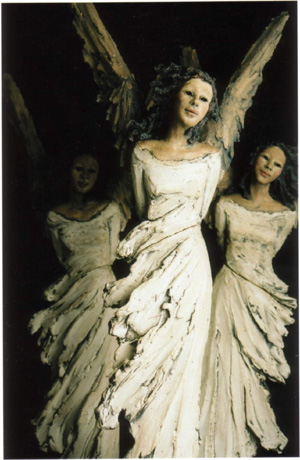 